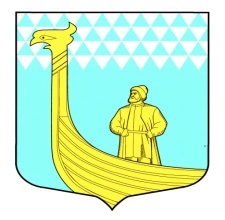                                   А  Д  М   И   Н   И  С  Т  Р  А  Ц  И  ЯМУНИЦИПАЛЬНОГО ОБРАЗОВАНИЯВЫНДИНООСТРОВСКОЕ СЕЛЬСКОЕ ПОСЕЛЕНИЕВОЛХОВСКОГО МУНИЦИПАЛЬНОГО РАЙОНАЛЕНИНГРАДСКОЙ  ОБЛАСТИ                                             ПОСТАНОВЛЕНИЕдер. Вындин ОстровВолховского района, Ленинградской областиот   «16»  ноября 2023 года                                                             № 188     «Об утверждении муниципальной программы «Устойчивое функционирование объектов коммунального хозяйства муниципального образования Вындиноостровское сельское поселение на 2024-2026 годы»
     В соответствии с федеральными законами от 6 октября 2003 года № 131-ФЗ «Об общих принципах организации местного самоуправления в Российской Федерации»,                                                             постановляю:
       1. Утвердить муниципальную   программу «Устойчивое функционирование объектов коммунального хозяйства муниципального образования Вындиноостровское сельское поселение на 2024-2026 годы», приложение 1.       2. Утвердить мероприятия муниципальной программы. Приложение 2.       3. Данное постановление подлежит официальному опубликованию в средствах массовой информации.4. Настоящее постановление вступает в силу с момента его опубликования.5. Контроль за исполнением настоящего постановления оставляю за собой.Глава администрацииМО Вындиноостровское СП                                                          Е.В.ЧеремхинаПриложение 1к Постановлению администрации МО Вындиноостровское сельское поселениеот «16» ноября 2023 года  № 188Муниципальная  программа
«Устойчивое функционирование на объектах коммунальной инфраструктуры  муниципального образования Вындиноостровское сельское поселение на 2024 -2026 годы»
Финансовое обеспечение Программы:* Объём финансирования Программы корректируется ежегодно на очередной финансовый год
Механизм реализации  Программы
Текущее управление Программой осуществляется Главой администрации муниципального  образования; Механизм реализации Программы базируется на принципе достижения целей Программы за счёт выполнения вошедших в нее мероприятий.-участие муниципального образования в региональных, районных программах при 8%-11% софинансировании за счет средств местного бюджета.Приложение 2
к Постановлению администрации МО Вындиноостровское СП
от «16» ноября 2023 года  № 188Мероприятия ПрограммыИсточникифинансированияФинансовые средстватыс. руб.,всегоВ том числе по годамВ том числе по годамВ том числе по годамИсточникифинансированияФинансовые средстватыс. руб.,всего202420252026Средства бюджета  МО Вындиноостровское СП871,76776871,767760,00,0Средства бюджетов других уровней и внебюджетных источников10025,3292310025,329230,00,0№Наименование мероаприятийЗаказчиксредства местного бюджета, тыс.рубсредства областногобюджета, тыс.рубсредства районногобюджета, тыс.рубвнебюджетного средства тыс.руб                                      2024 год                                      2024 год                                      2024 год                                      2024 год                                      2024 год                                      2024 год1  Замена котлоагрегата КВГМ -2,5-95 с установкой комбинированной горелки  HR92AАдминистрация871,7677610025,329230,00 0,002025 год2025 год2025 год2025 год2025 год2025 год2025 год--0,00,00,002026 год2026 год2026 год2026 год2026 год2026 год2026 год-----Итого:871,7677610025,329230,00,0